0925-0744-NEW_DASH_ATTACHMENTA.2-5_BIOSPECIMEN REQUEST FORM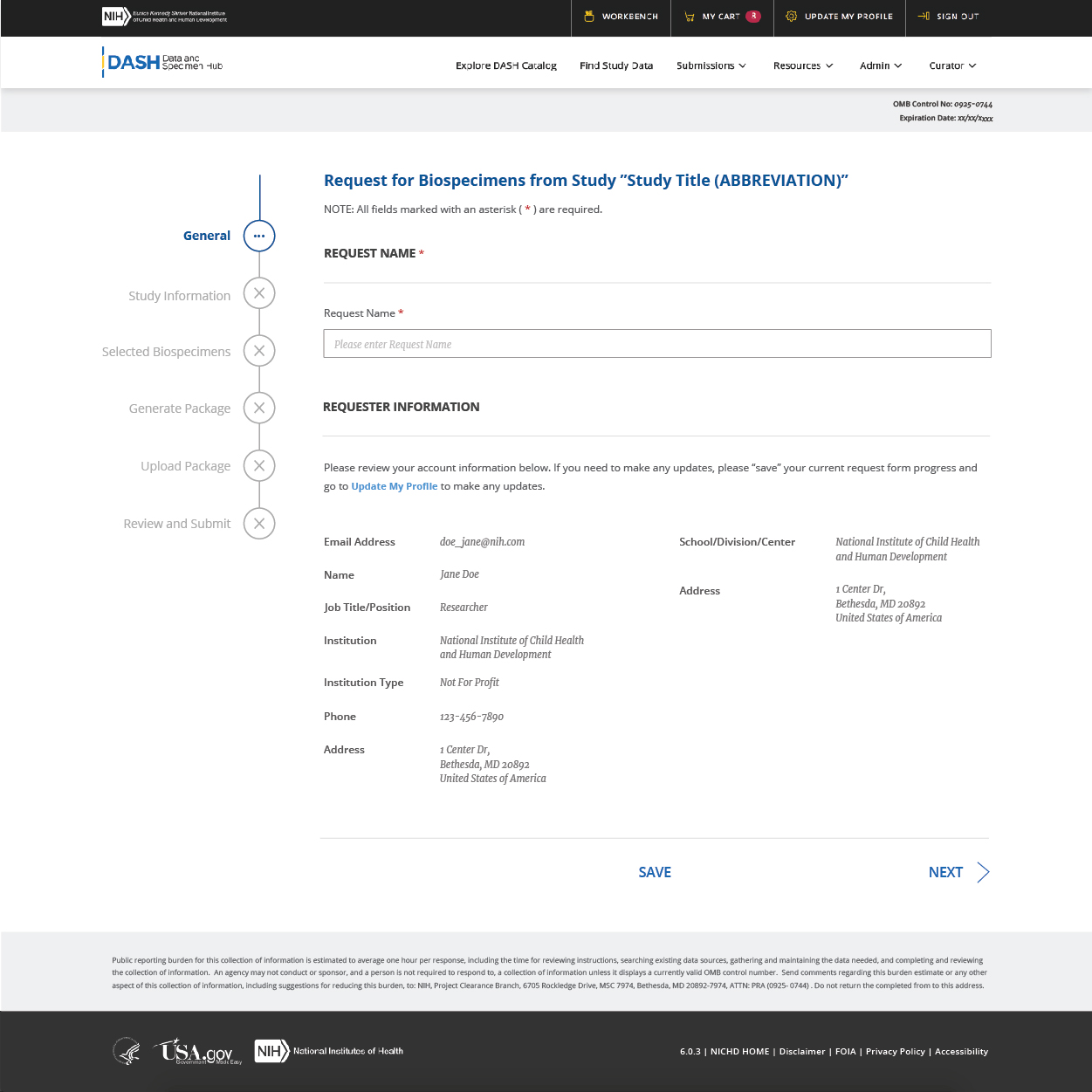 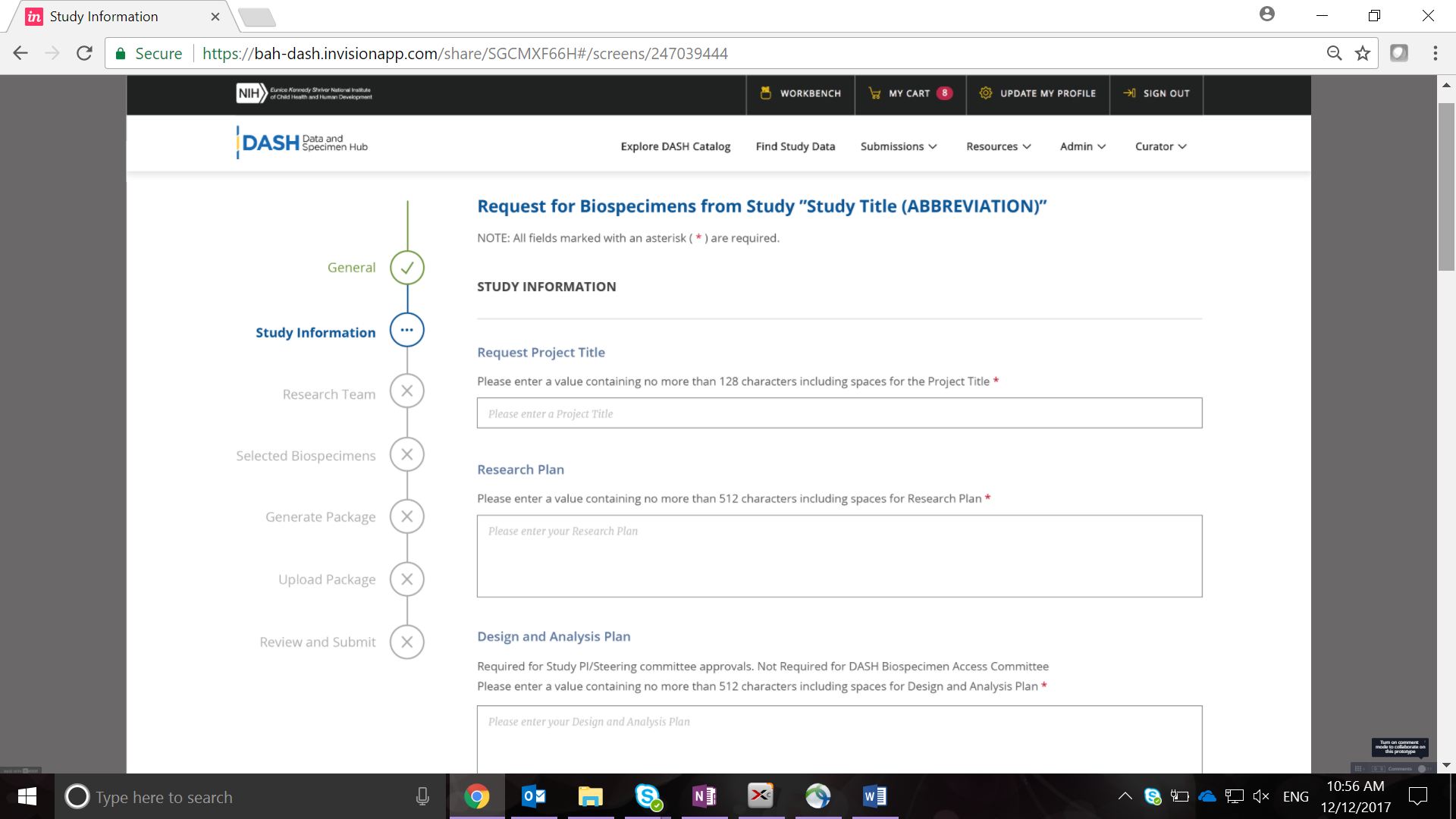 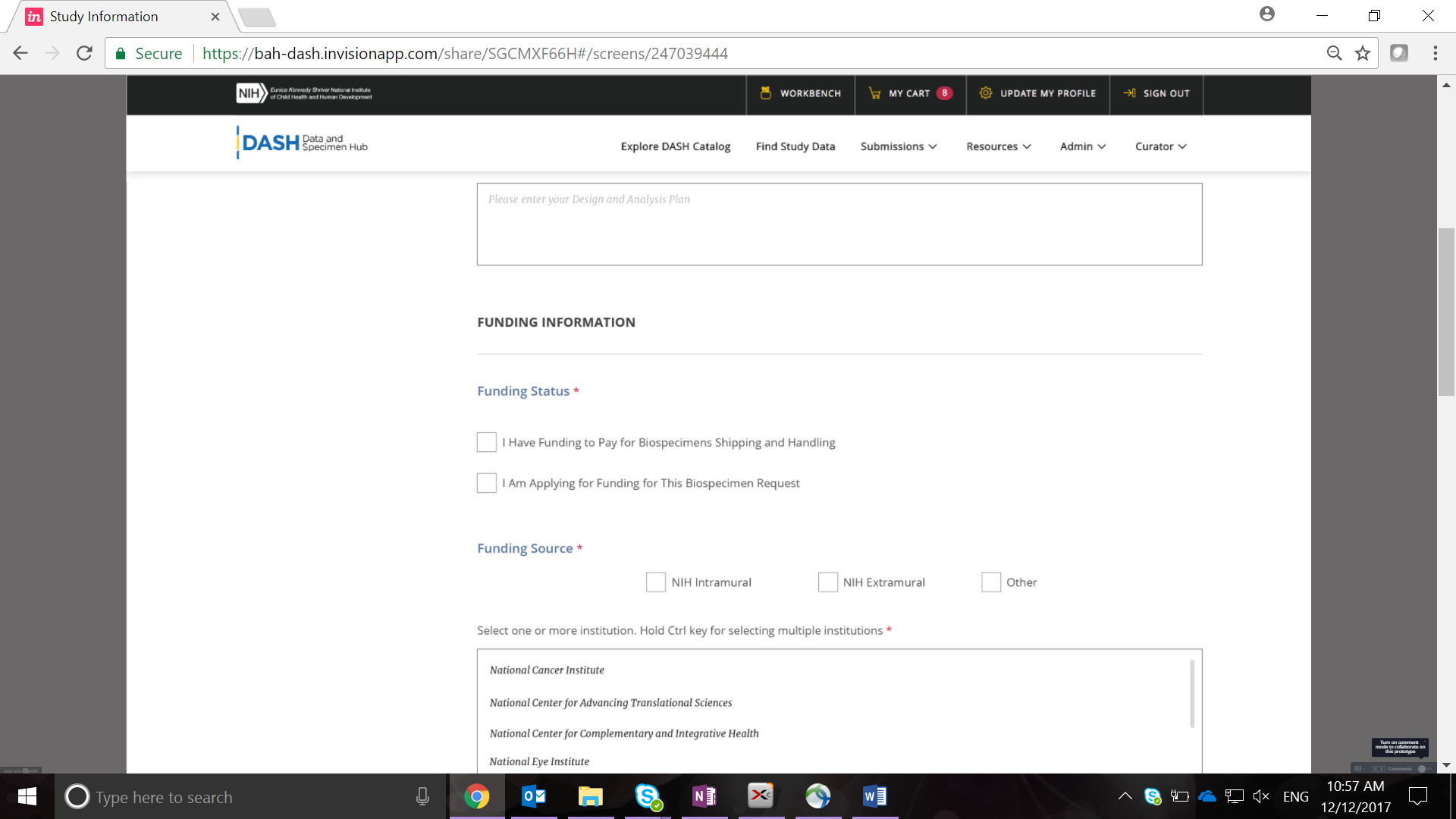 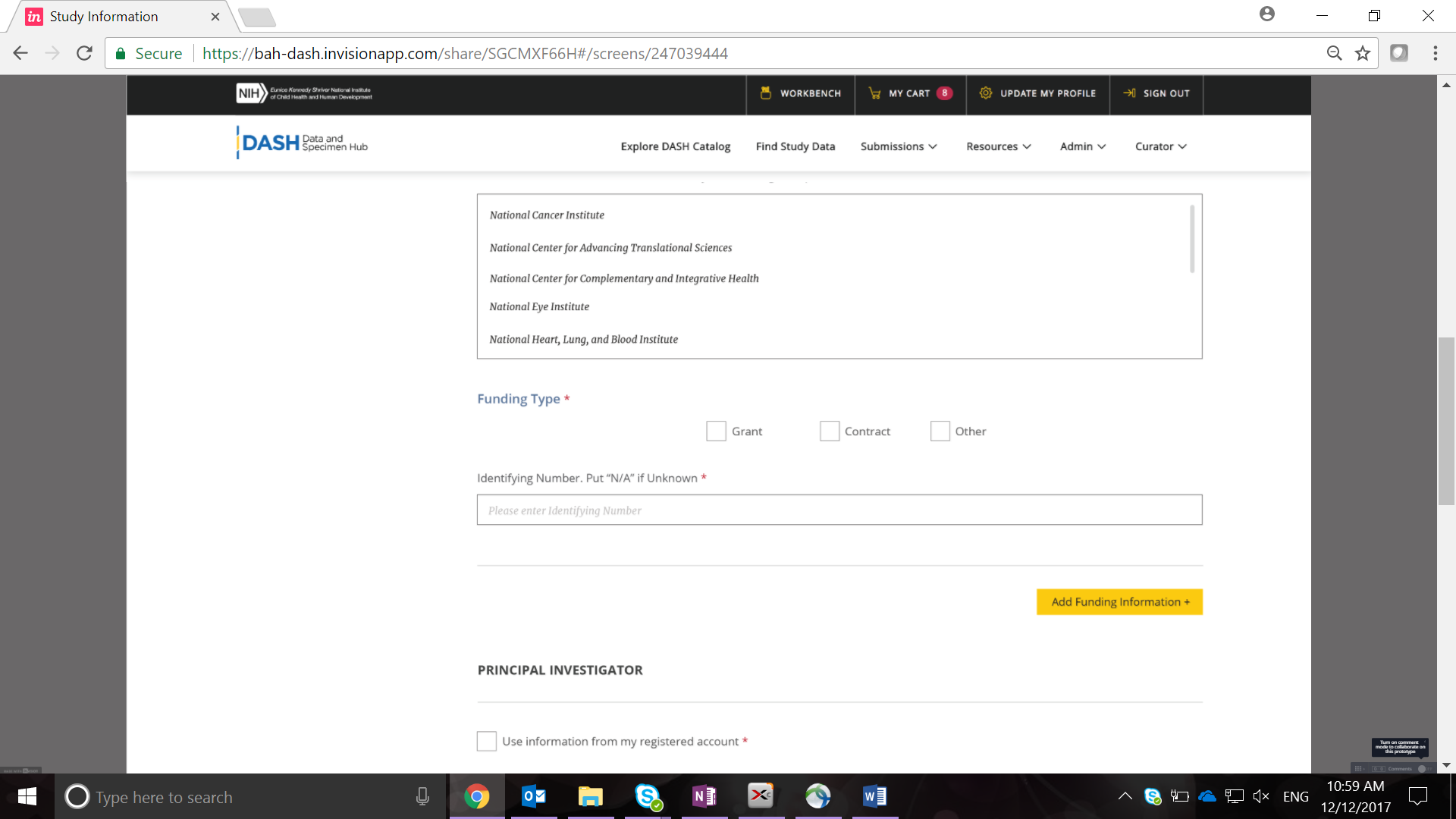 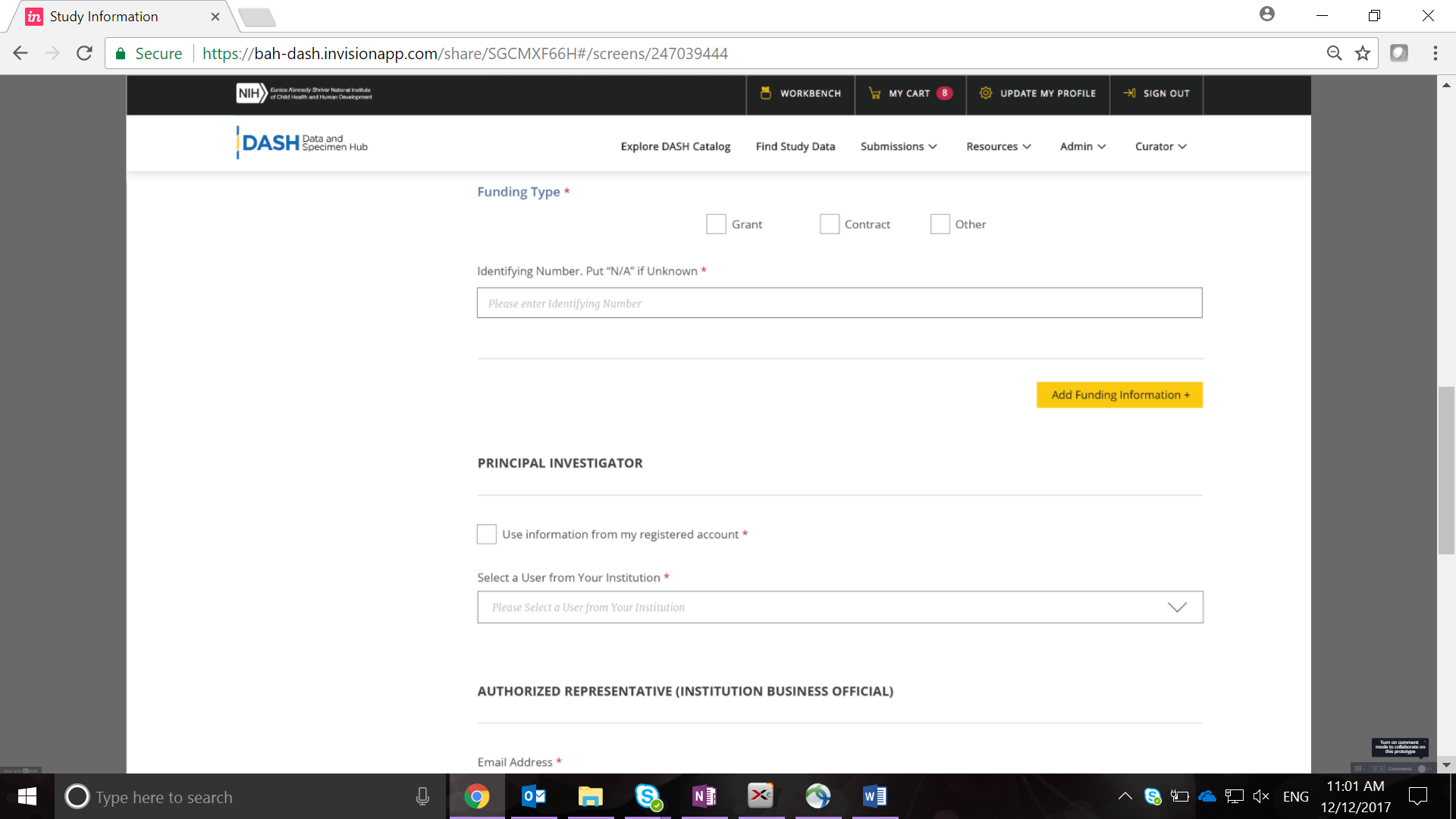 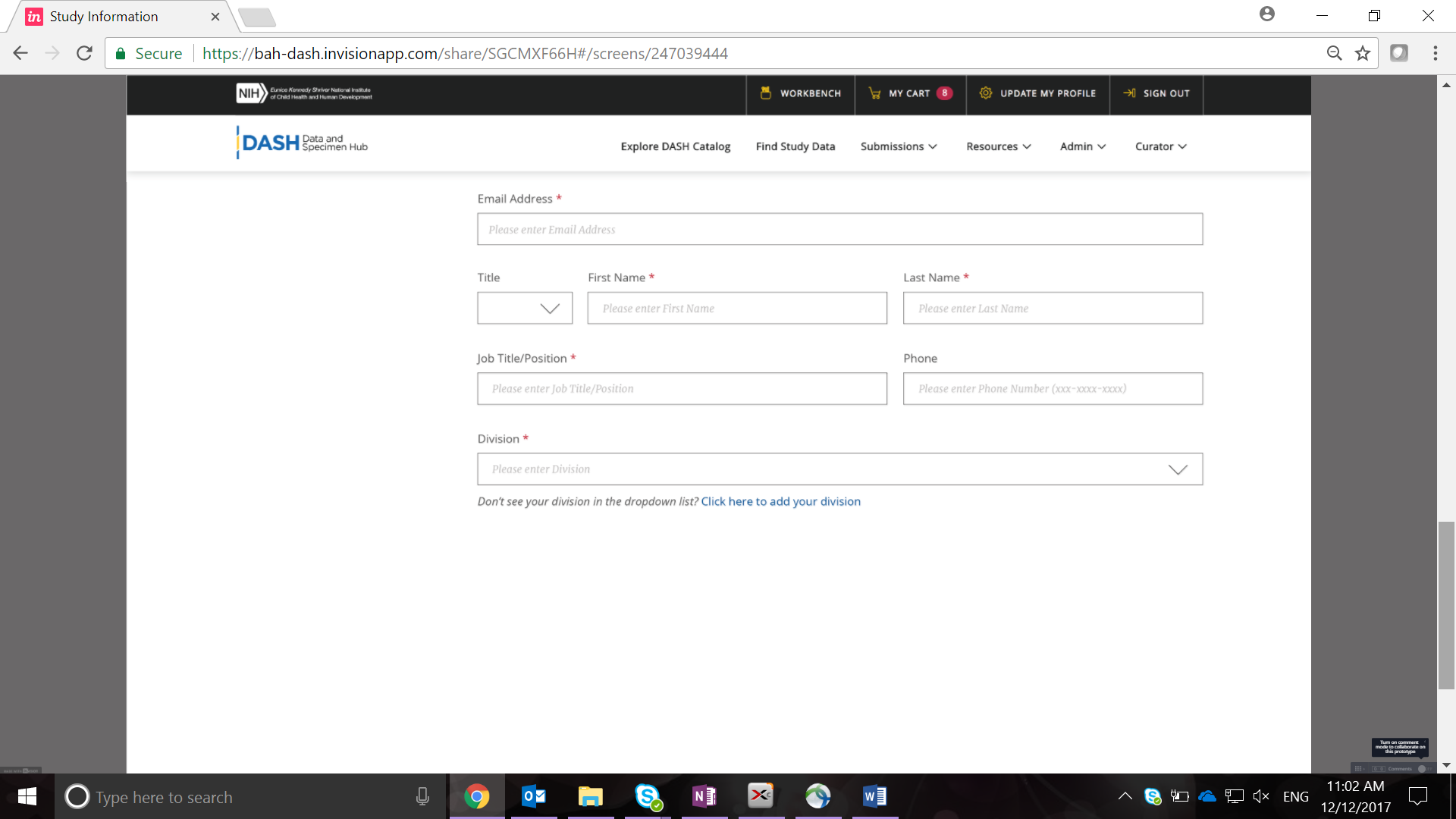 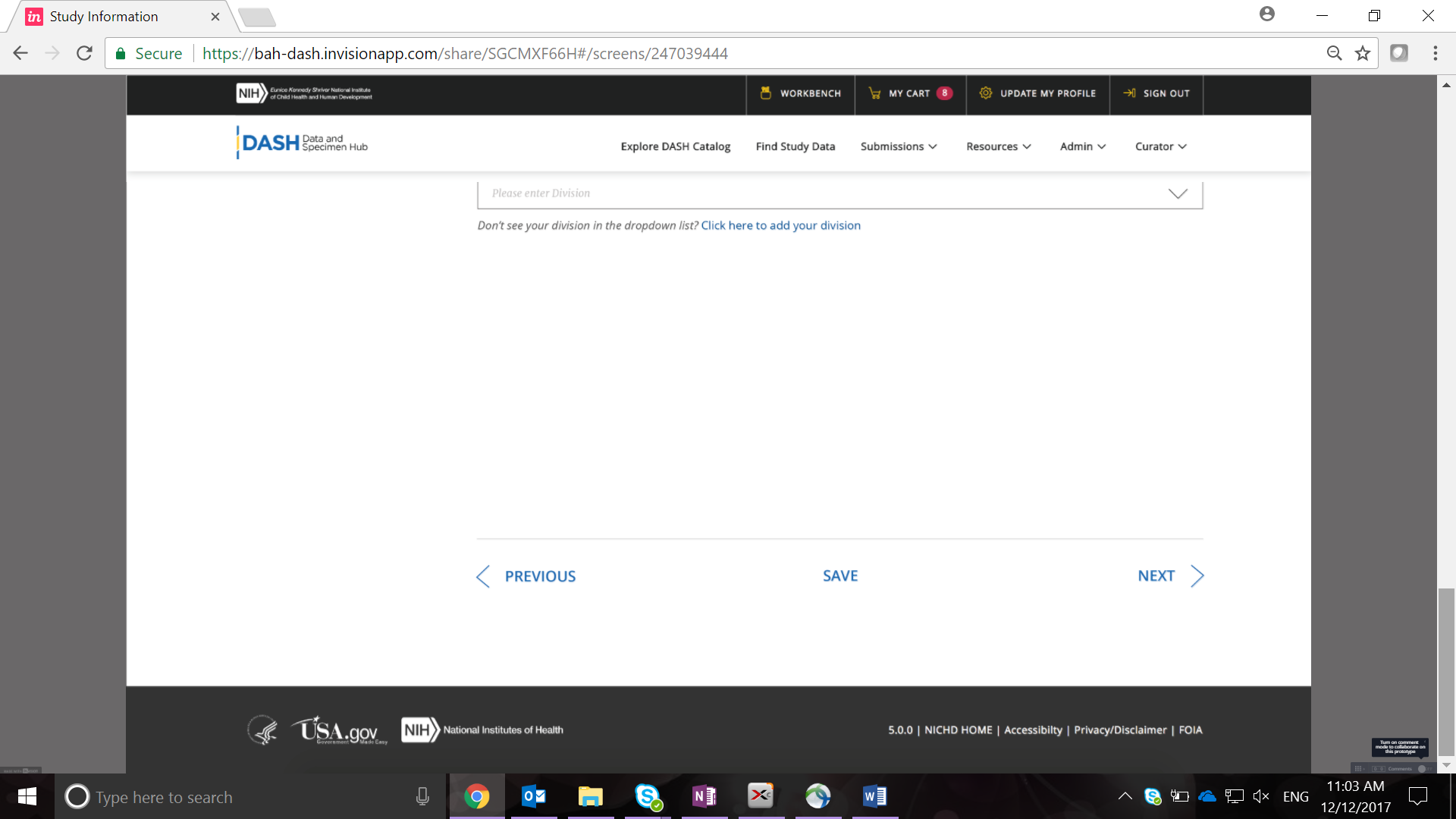 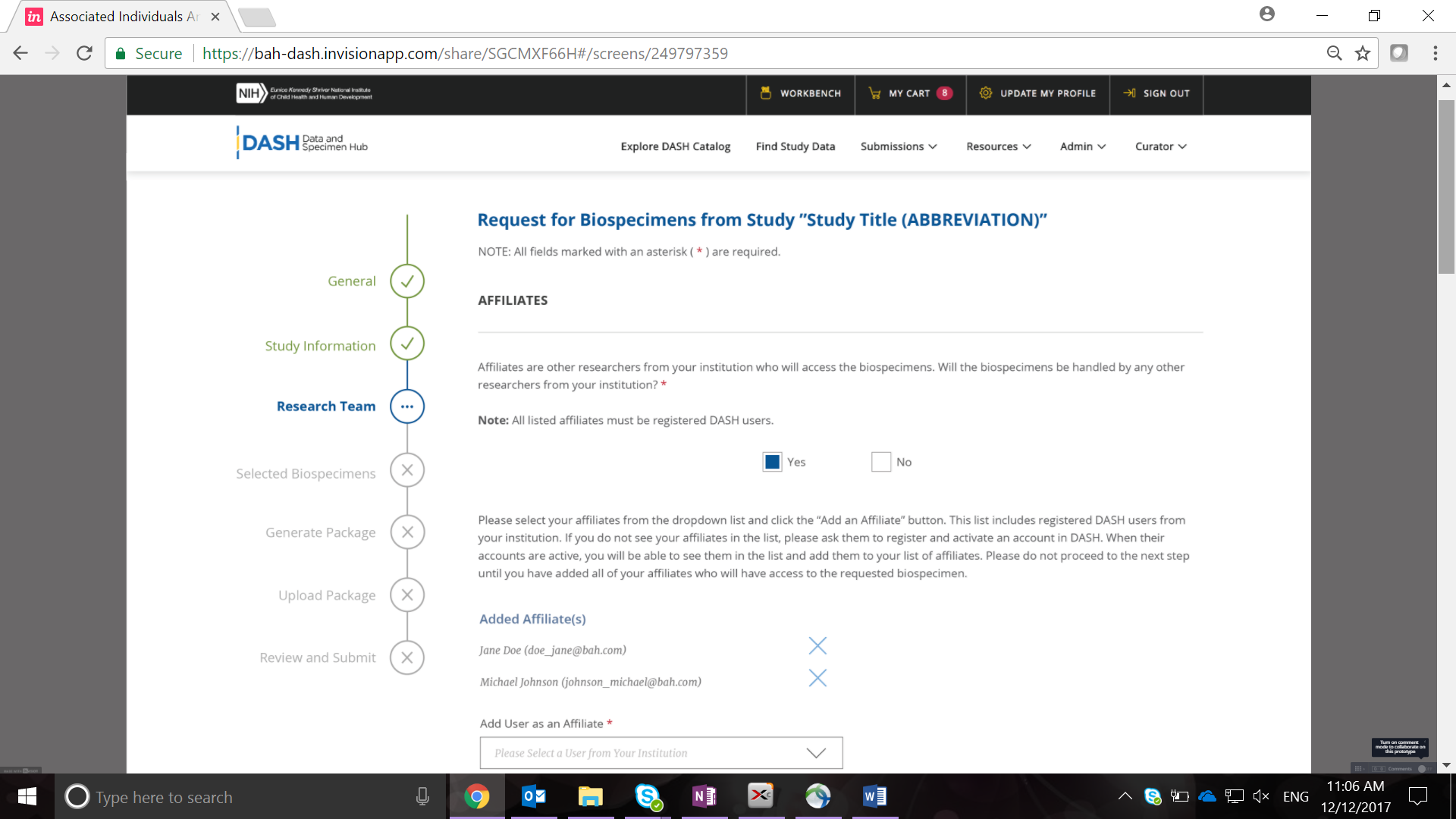 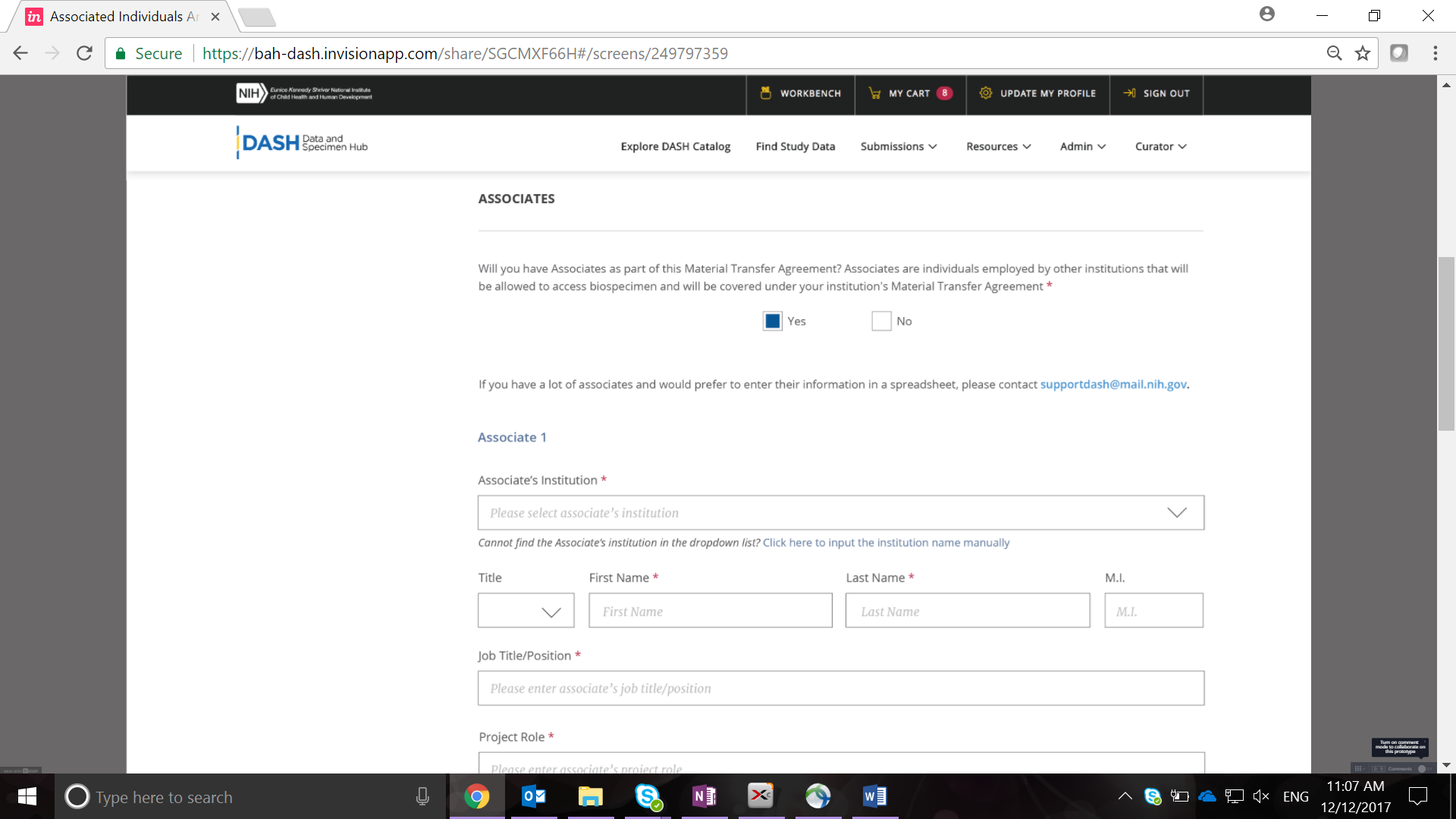 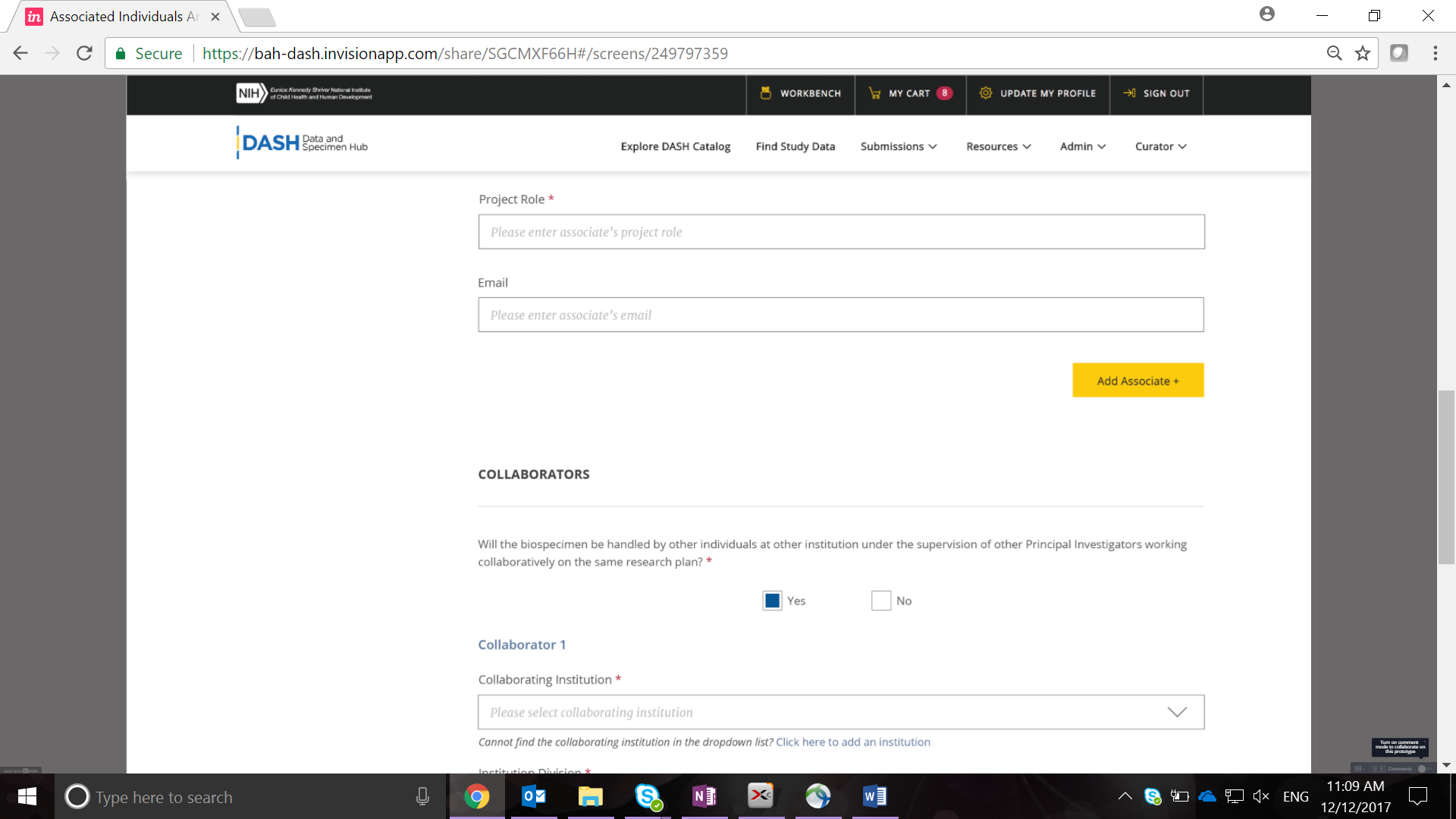 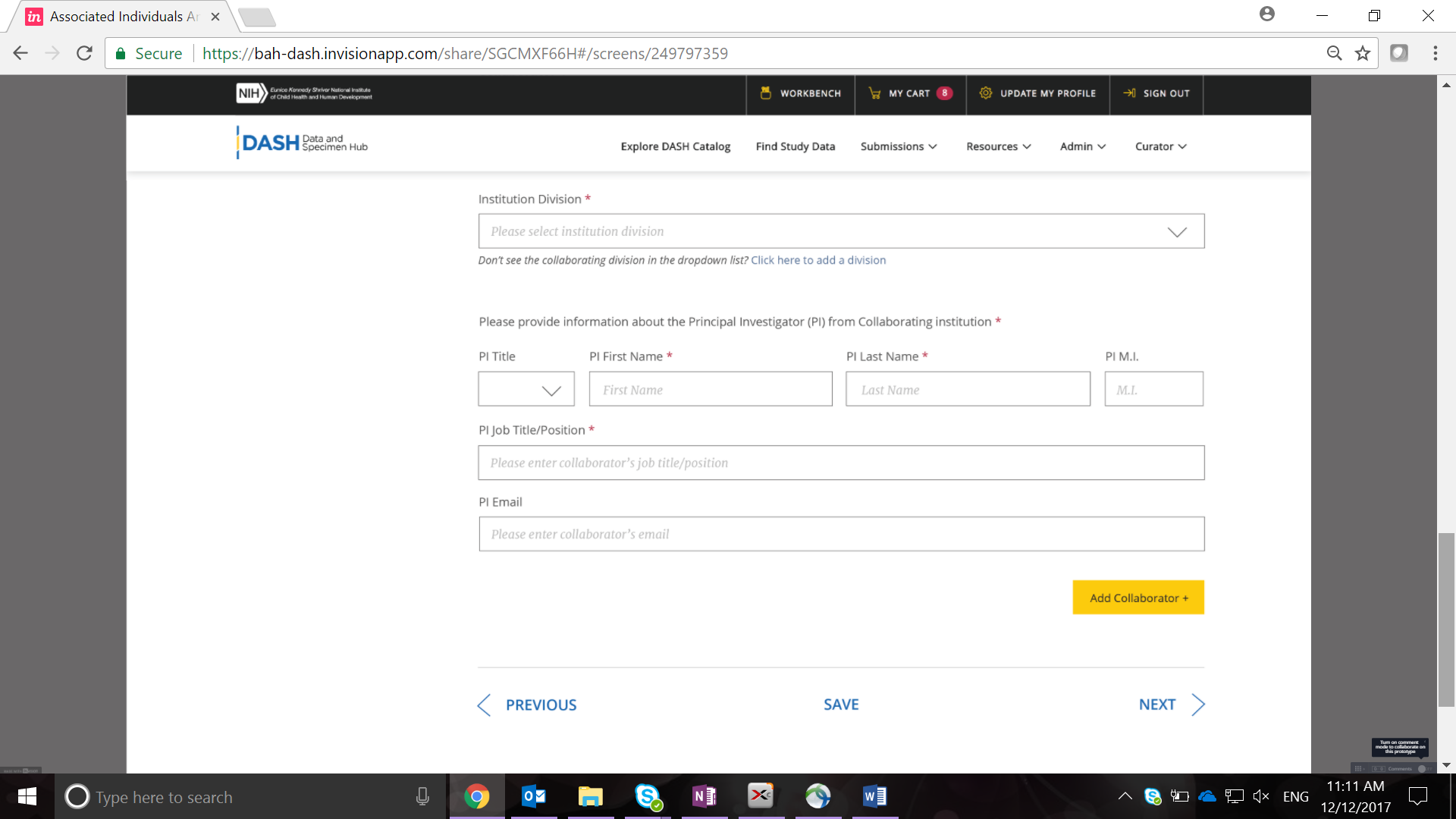 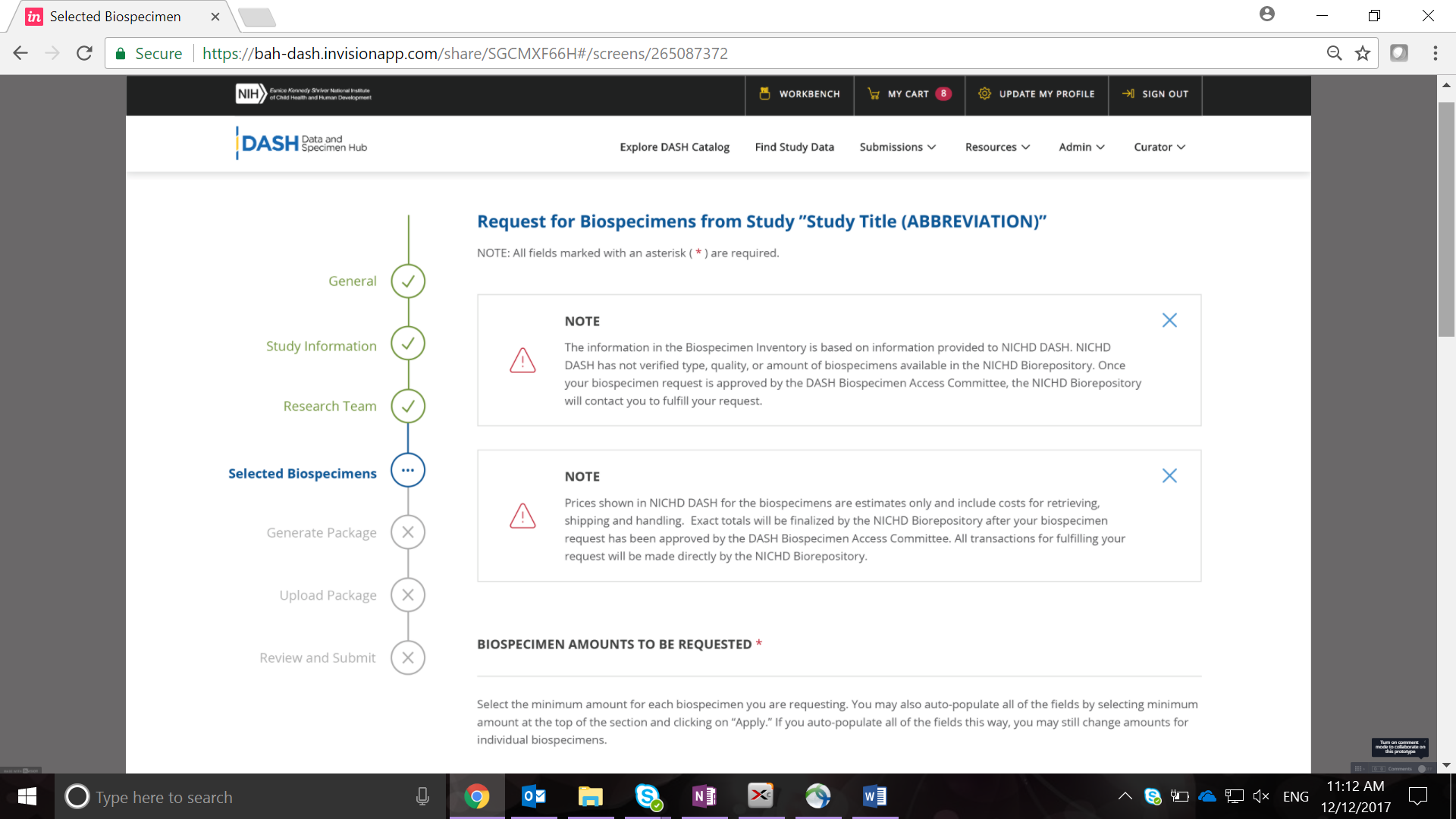 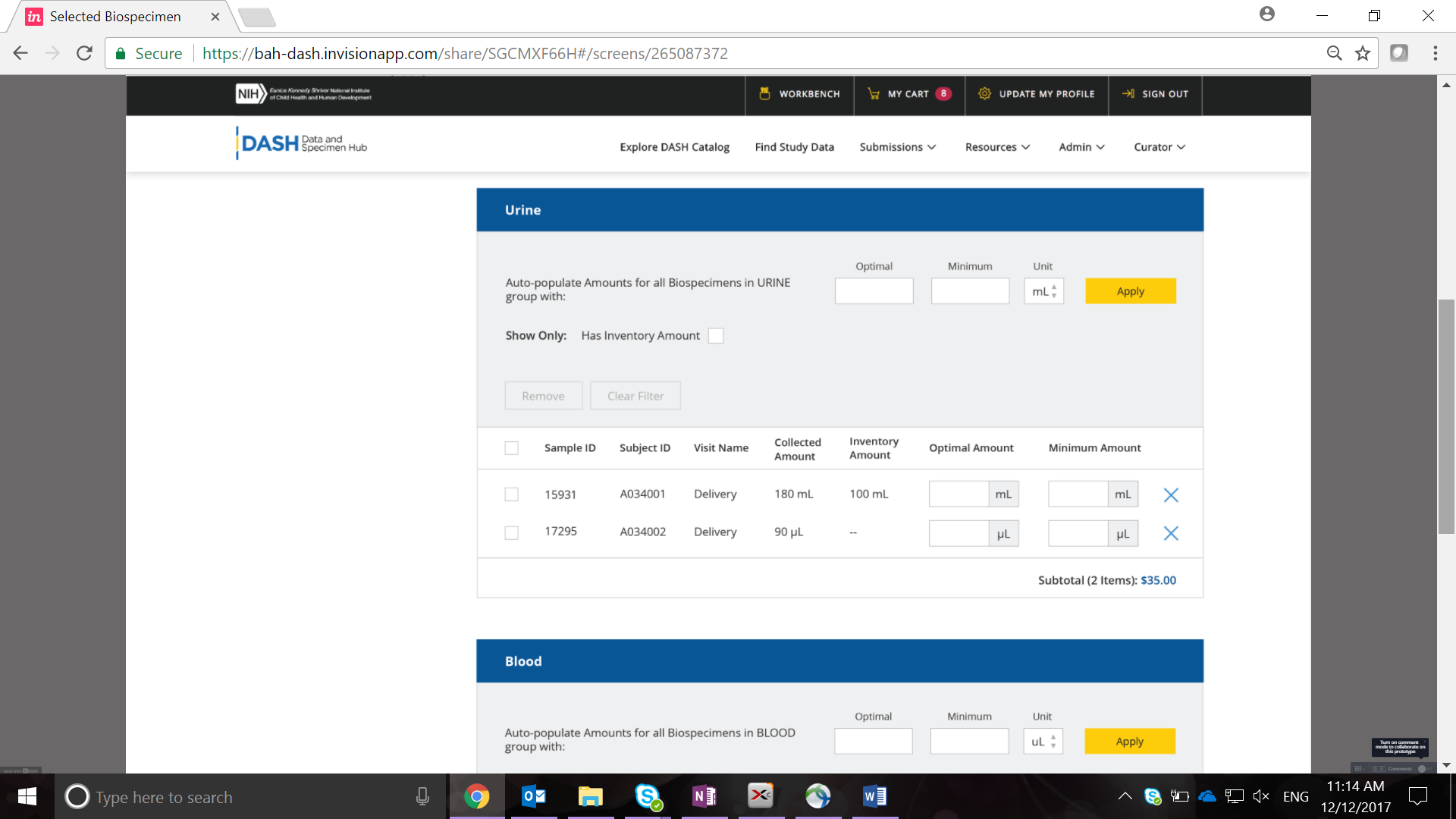 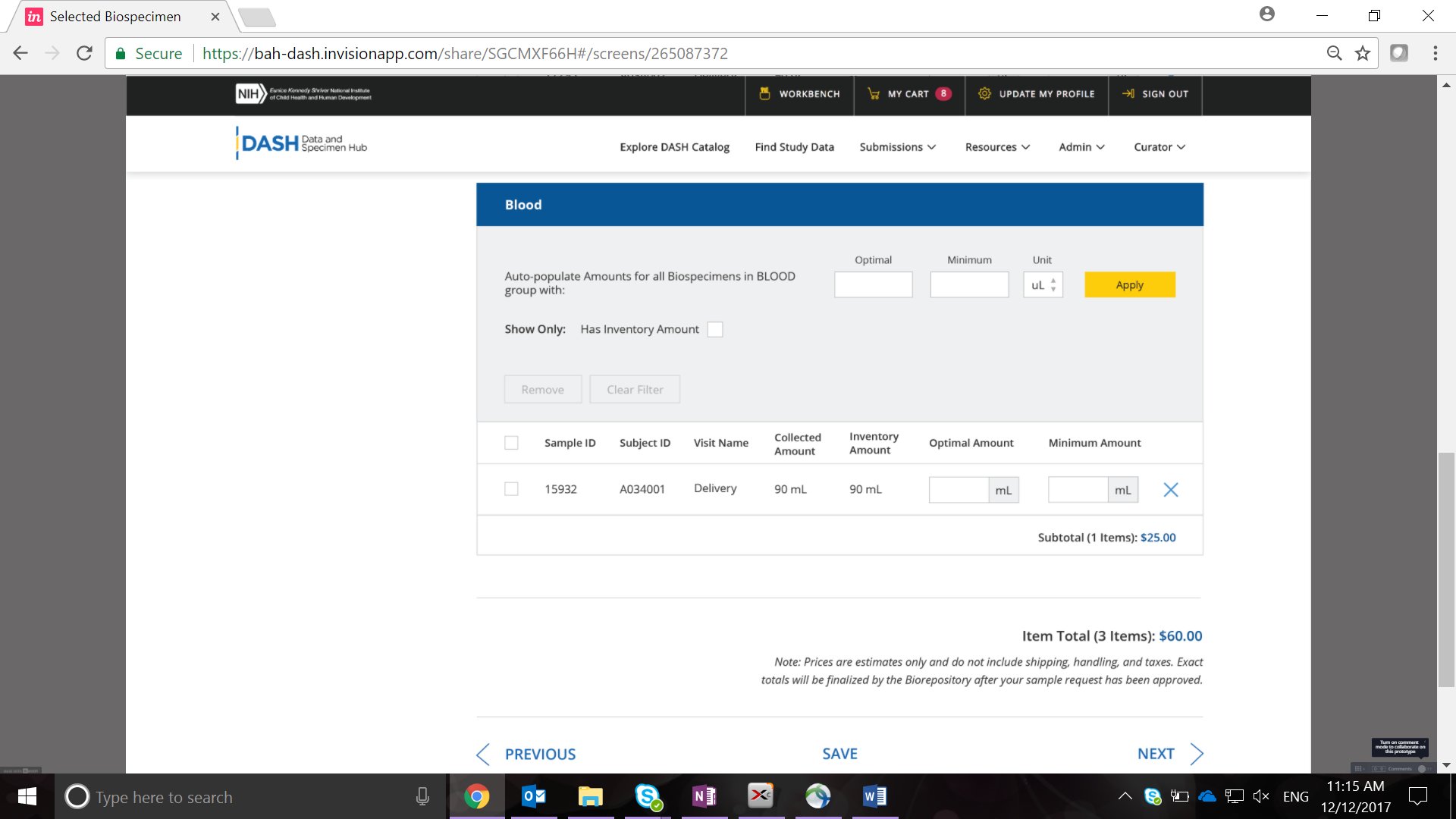 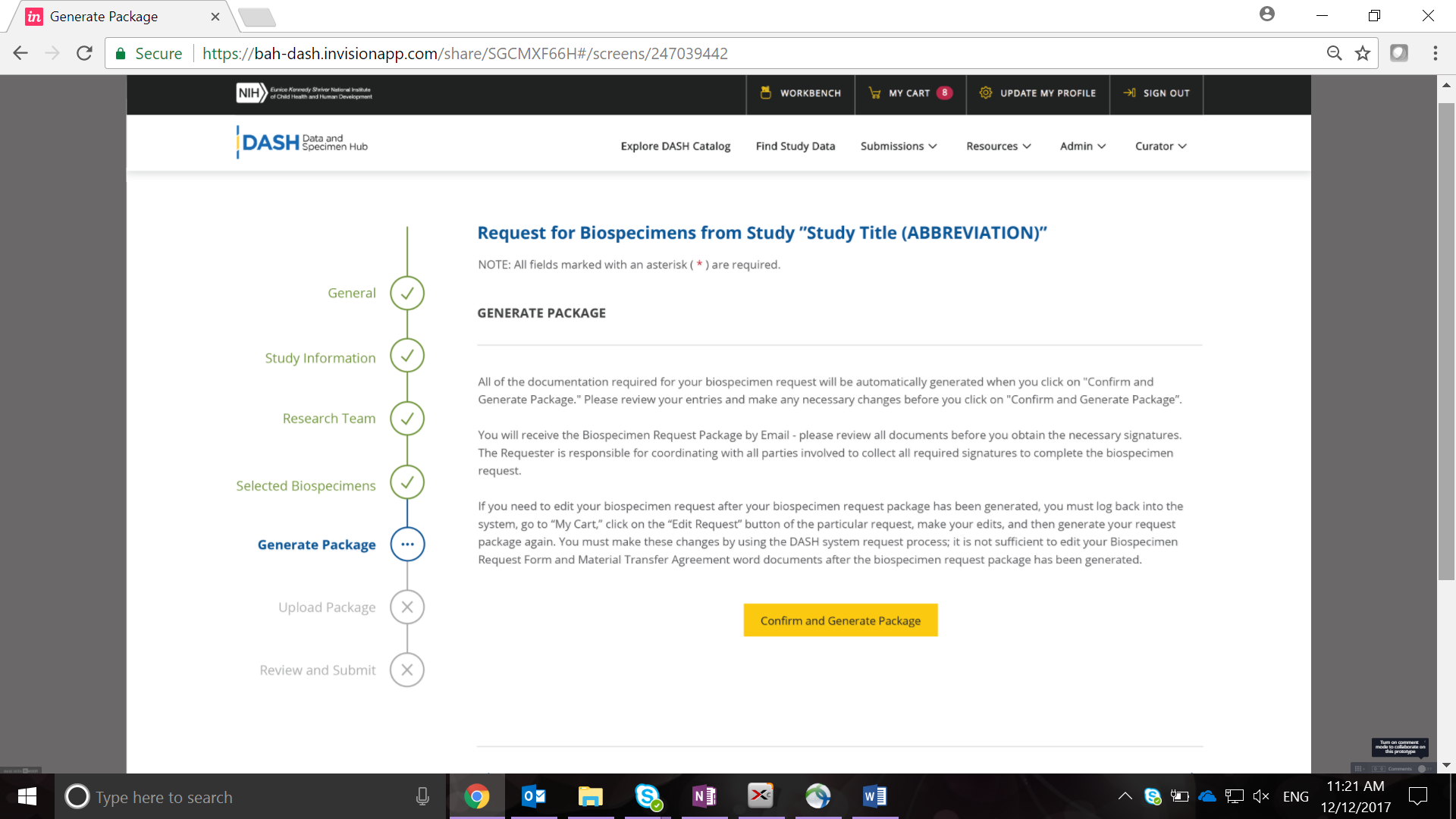 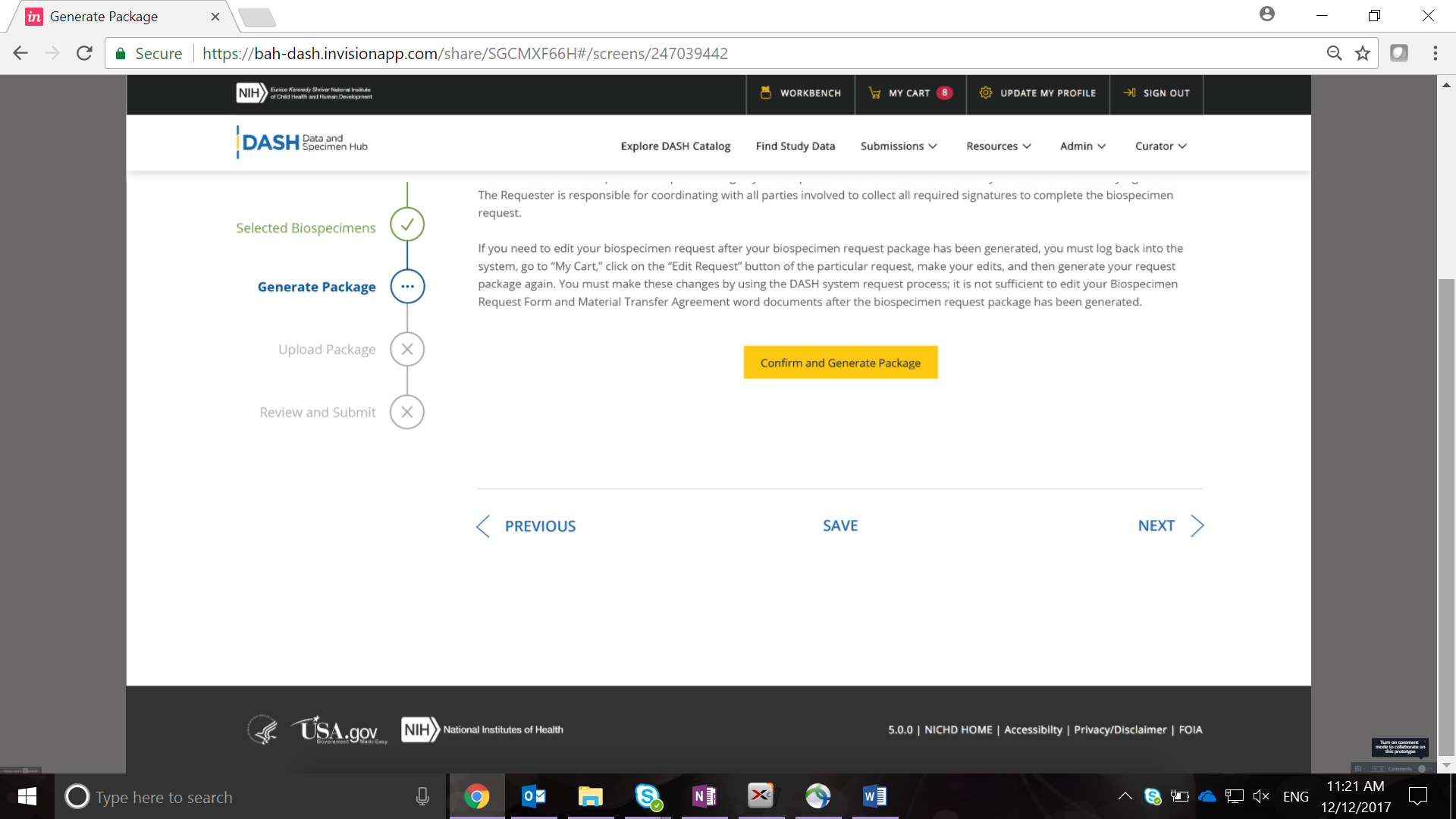 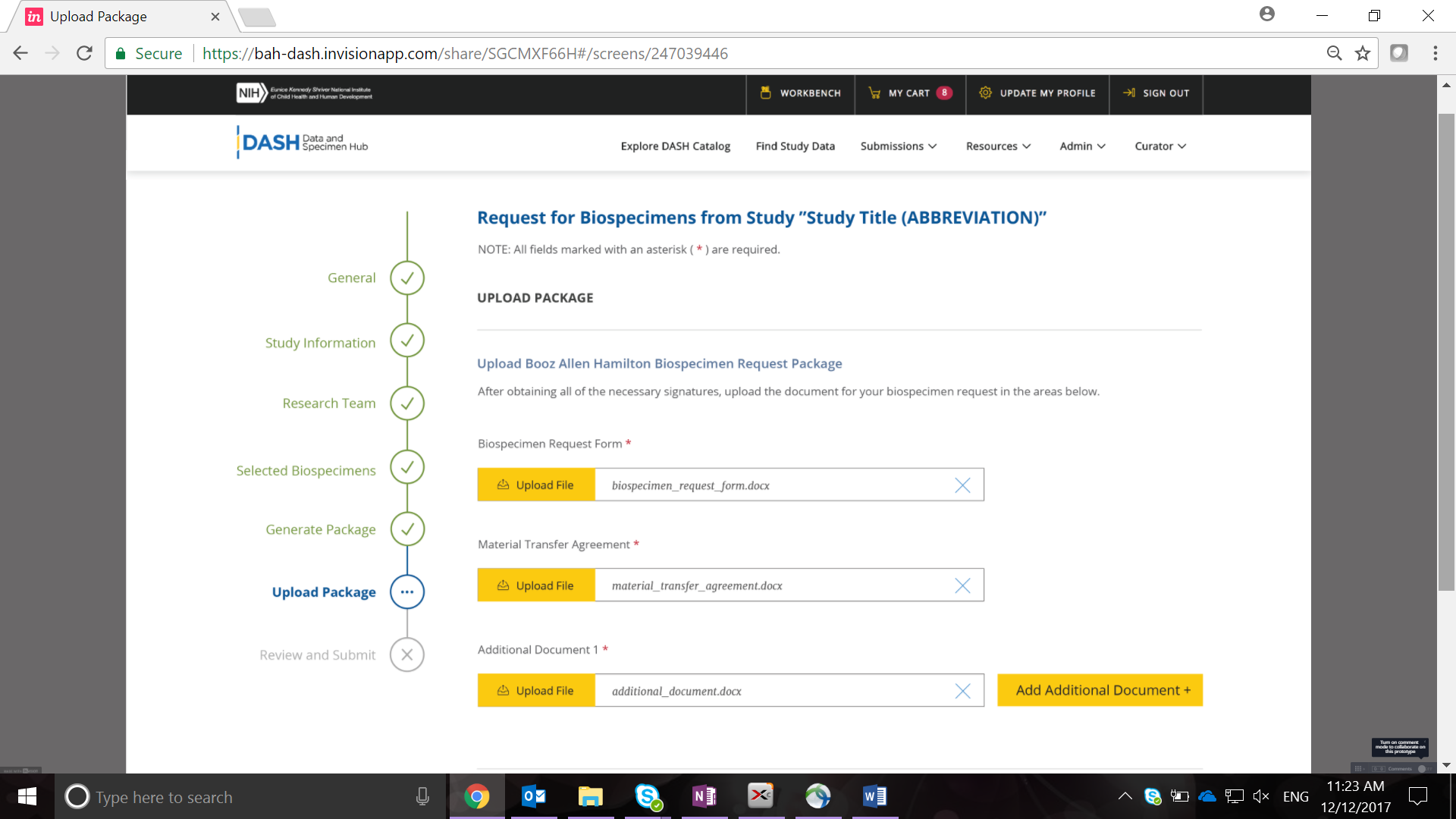 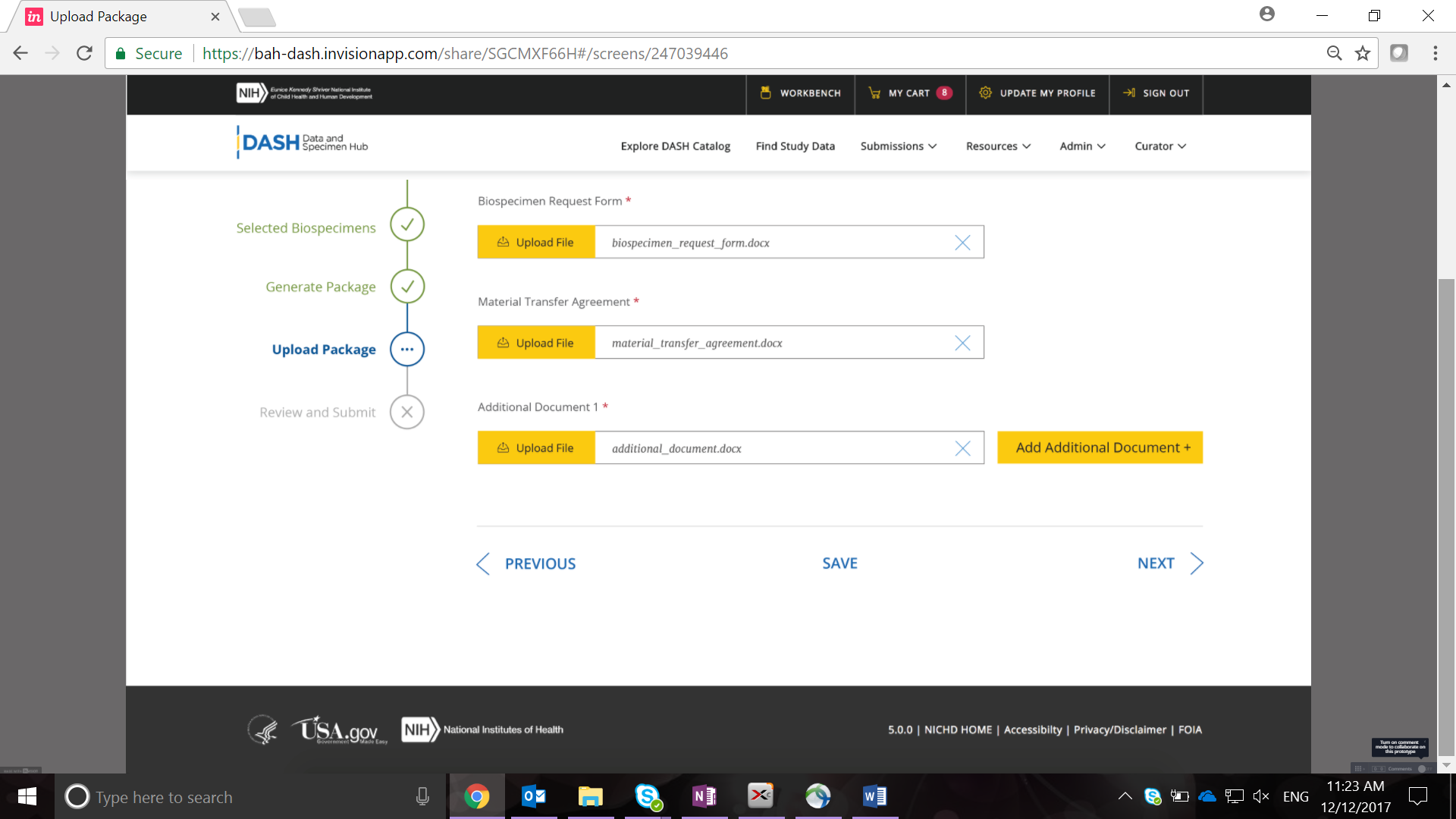 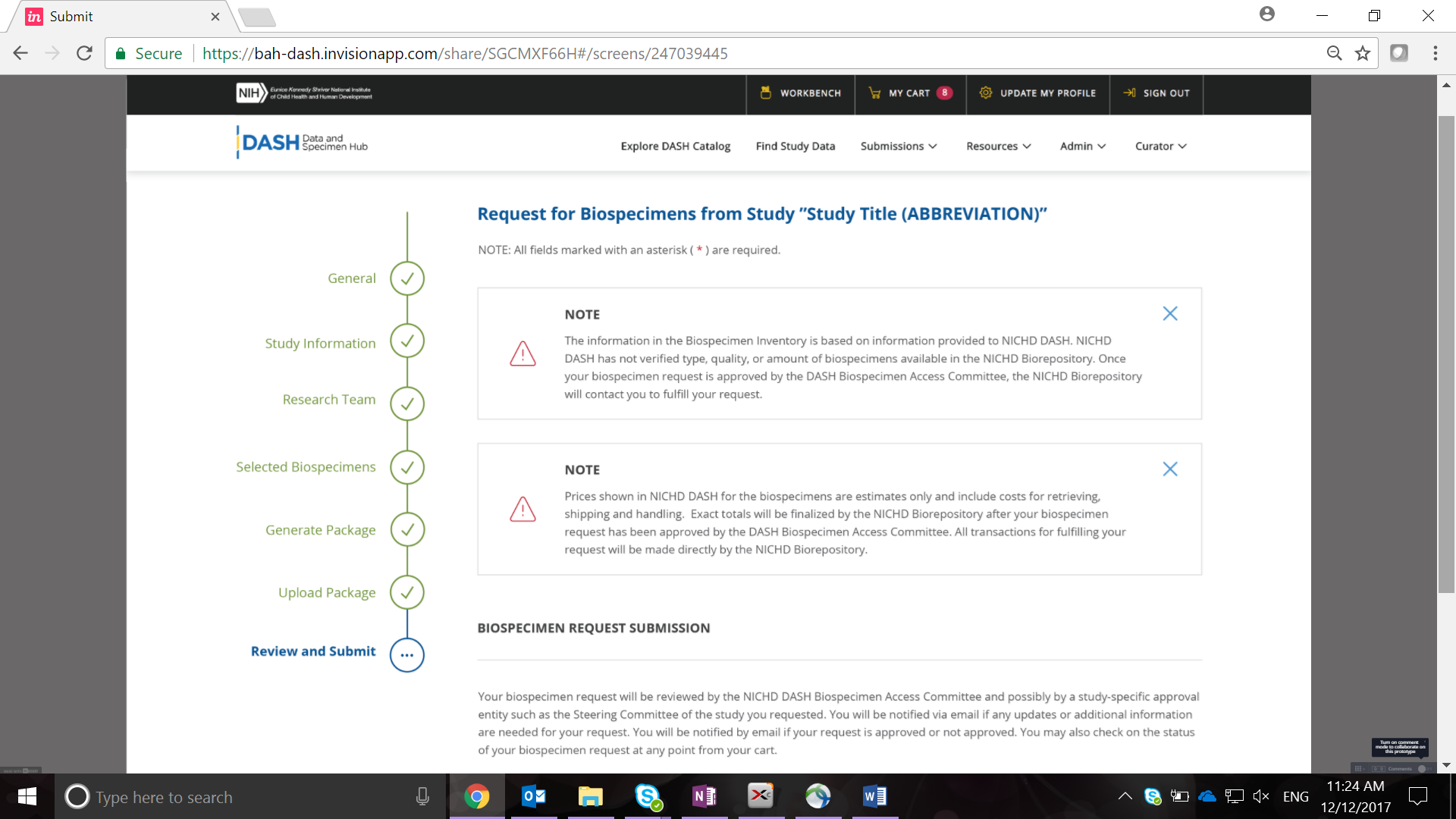 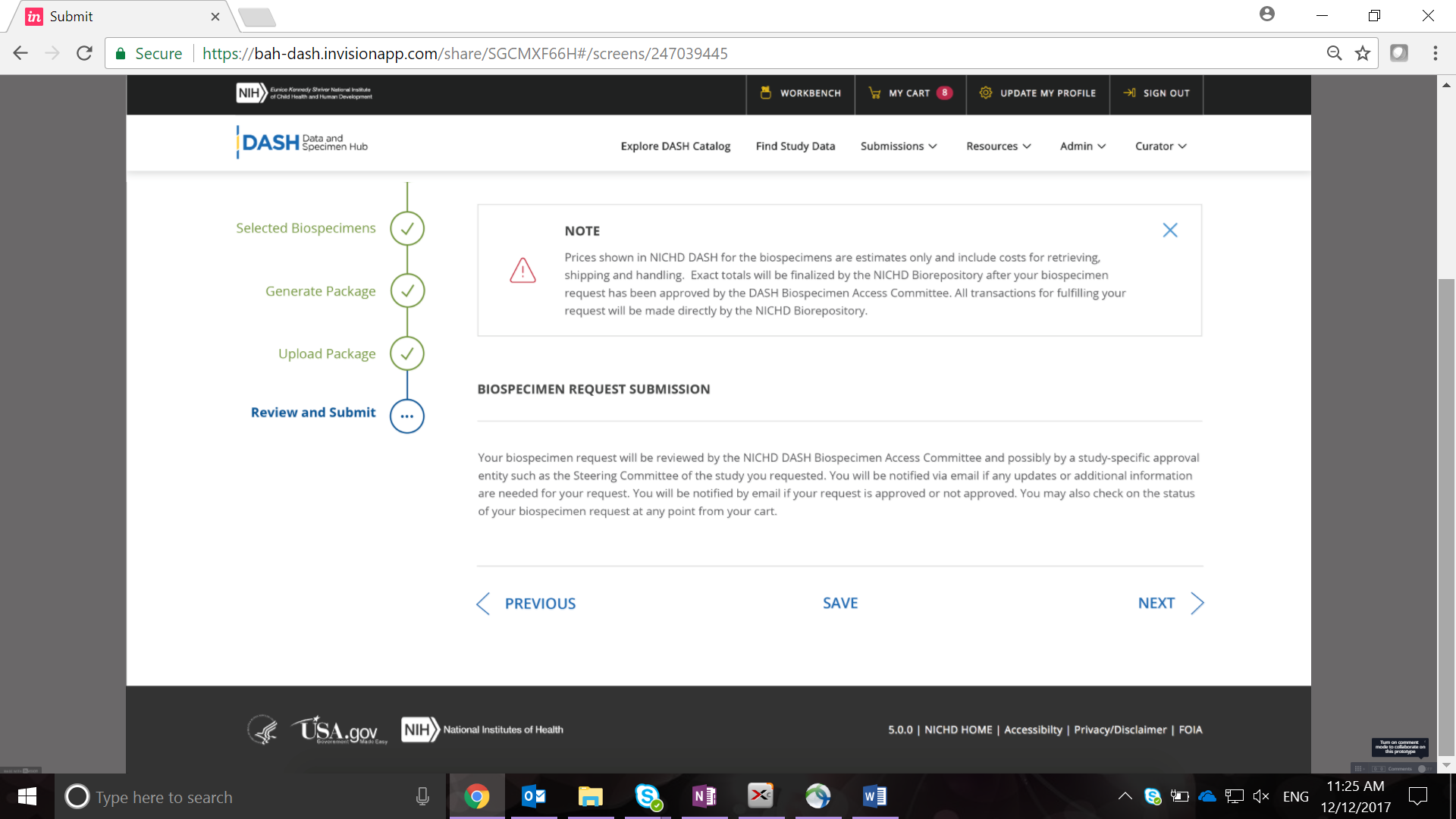 